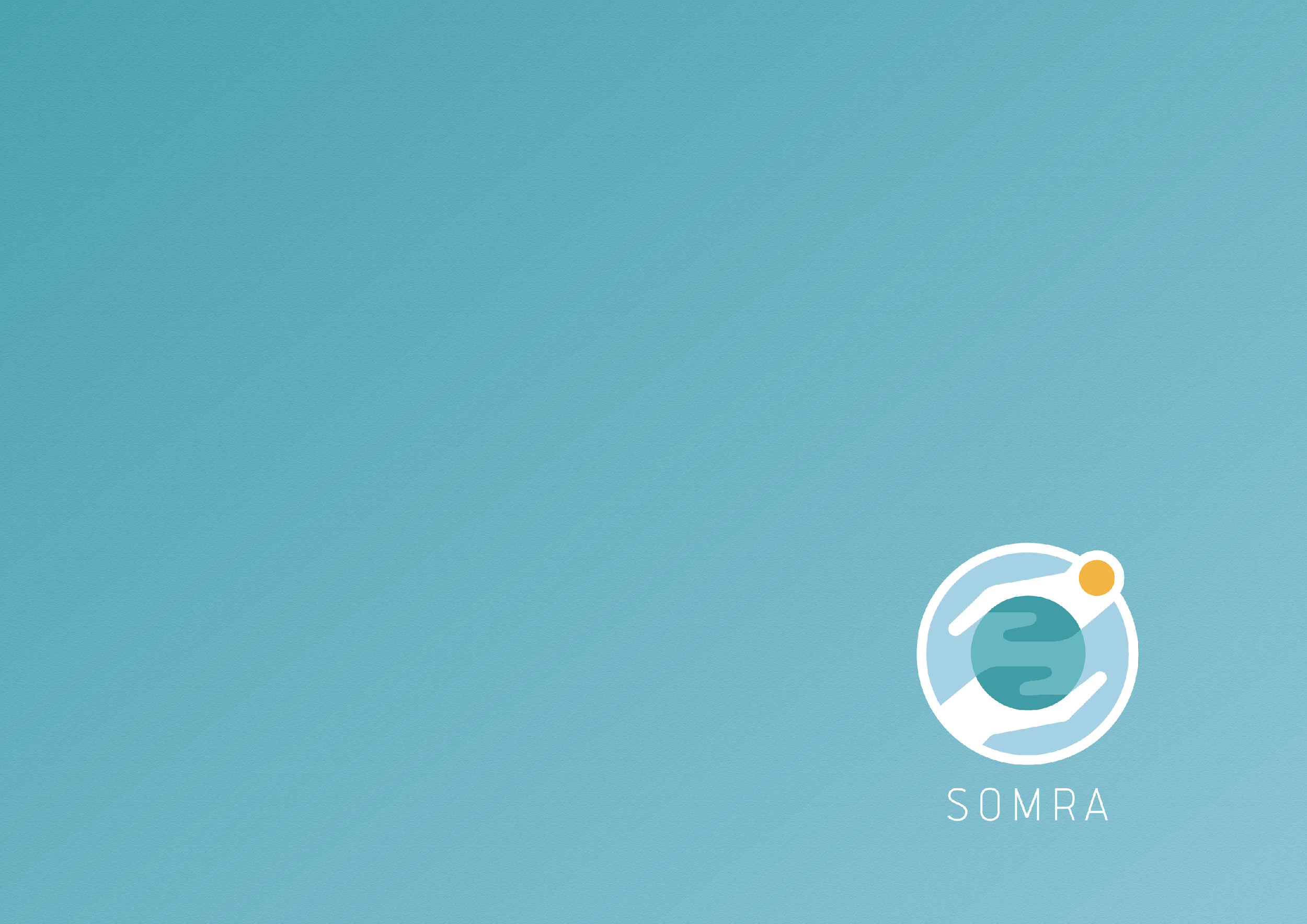 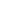 Alayksikkö 1: LähiopetusAlayksikkö 2: Itseohjautuva verkko-oppiminen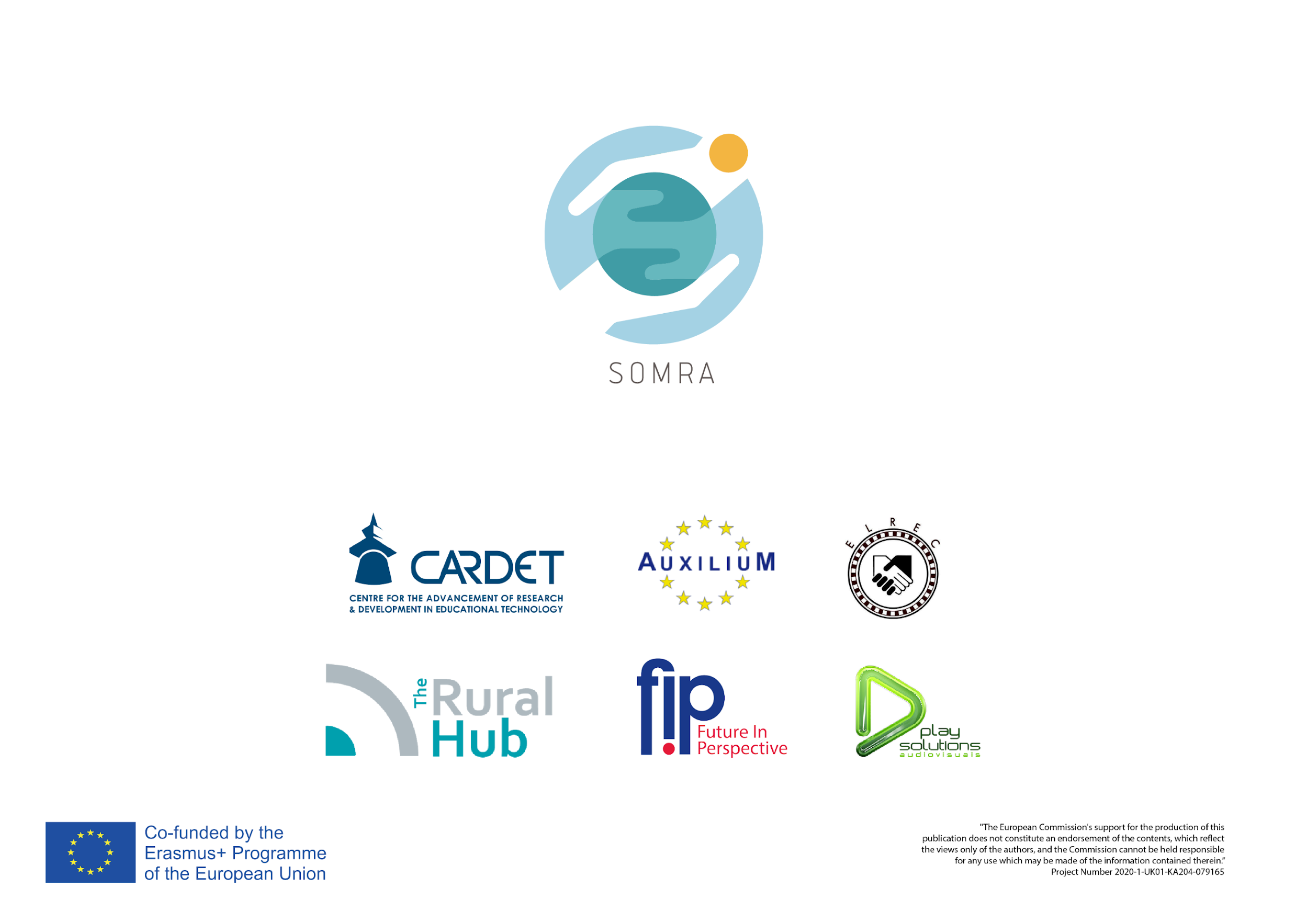 Kuvaus oppimisaktiviteeteistaAjoitus (min)Materiaalit/ tarvikkeet ArviointiTyöpajan aloitus:Tervetuloa, alustus, asialistan esittelyAktiviteetti 1: Tarinoiden jakaminenMuodosta pari toisesta maasta tulevan henkilön kanssa. Tuleeko mieleesi maastasi tulevia ympäristöaktivisteja? Jaa heidän työnsä parisi kanssa ja, mitä yksityiskohtia tiedät heistä.Kirjoita näiden henkilöiden keskeiset teemat fläppitaululle.Jaa tieto osallistujien kesken.Tuo yhteen fläppitaulun kirjoitukset ja korosta yhteisiä ja eroavaisuuksia ympäristöaktivistien välillä. 10 min30 minKoulutustila ja IT-laitteisto;Fläppitaulu ja tusseja;Kirjautumislista;Kyniä ja muistiinpanomateriaalit osallistujillePPPOsallistujat osallistuvat kaikkiin ryhmätoimintoihinAktiviteetti 2: Tutki paikallisia ympäristöryhmiä  Lyhyt teorian esittely Powerpoint-esityksen esimerkkien avulla. Käytä aikaa listataksesi ympäristöliikkeet, jotka jo tunnet alueellasi.Kouluttaja kysyy osallistujia tekemään tutkimusta verkossa uusista ryhmistä ja aktiviteeteista, joita löytyy paikallisesti. Kannusta avainsanojen käyttöä, kuten: Älä osta mitään, nolla jäte, kierrättäminen jne. Löydä 3-5 ryhmää /aktiviteettia, joita et ennestään tuntenut alueellasi.15 minKoulutustila ja IT-laitteisto;Fläppitaulu ja tusseja;Kirjautumislista;Kyniä ja muistiinpanomateriaalit osallistujillePPPOsallistujat osallistuvat kaikkiin ryhmätoimintoihinAktiviteetti 3: Aktivismi Lyhyt teorian esittely ja sen jälkeen ryhmätoiminto.Kouluttaja pyytää osallistujia katsomaan 2 videota esimerkkeinä yhteistoiminnasta.Kouluttaja aloittaa keskustelun kysymällä, miltä osallistujista tuntui katsoa videot.Kouluttajan tulisi mahdollistaa osallistujille heidän kokemuksiensa jakaminen aktivismiin ja sen positiivisiin tai negatiivisiin reaktioihin liittyen; esim. palaute yleisöltä.  Tämän harjoituksen tavoitteena on keskustella eri aktivismin keinoita ja reaktioista, joita ne voivat saada aikaan.On tärkeää sallia osallistujien jakaa erilaisia näkökulmia ja saada aikaan avointa keskustelua aiheesta. 20 minKoulutustila ja IT-laitteisto;Fläppitaulu ja tusseja;Kirjautumislista;Kyniä ja muistiinpanomateriaalit osallistujillePPPOsallistujat osallistuvat kaikkiin ryhmätoimintoihinTyöpajan päättäminenKouluttaja yhteenvetää työpajan sisällön viidessä minuutista. Miltä osallistujista tuntui? Pitivätkö he harjoituksia hyödyllisinä? Kouluttaja vastaa osallistujien kysymyksiinKouluttaja antaa yleiskatsauksen ja ohjeet itseohjautuvan verkko-oppimisen osioon10 minKoulutustila ja IT-laitteisto;Fläppitaulu ja tusseja;Kirjautumislista;Kyniä ja muistiinpanomateriaalit osallistujillePPPOsallistujat osallistuvat kaikkiin ryhmätoimintoihinAlamoduulin kokonaiskesto1,5 hItseohjautuva oppimisharjoitusIhmekysymysMiracle Question tavoitteen asettamisen kysymys, joka on hyödyllinen, kun yksilö tai ryhmä ei tiedä, miltä heidän tavoitellun tulevaisuuden tulisi näyttää. Tavoitteena on poistaa ongelma, kuten ilmastonmuutos ajattelemalla sen ympäriltä ja kannustaa positiivista ajattelua ja mielikuvitustaKysymys: ‘Ajattele, että menet sänkyyn yhtenä iltana ja edes ajattelematta heräät seuraavana päivänä huomataksesi, että ilmastonmuutos on kadonnut, ihme on tapahtunut! Nyt, ajattele, minkä tulee olla erilailla, jotta tämä ihme on voinut tapahtua?Hyödynnä seuraavia otsikoita;IhmisetYmpäristöTeknologiaEläimetPolitiikkaSelitä haaste ryhmälle ja sano, että heidän tulee ottaa kuvia, jotka muuttavat maailmaa. Jokaisen tulee ottaa yksi kuva jokaiseen otsikkoon liittyen. Tämä asken voidaan toteuttaa monin eri tavoin: Se voidaan sisällyttää toimintoon, jolla ryhmä tuodaan tietystä tilasta ulos ajan salliessa.• Se voidaan tehdä tiettynä aikana ja osallistujille voidaan antaa takaraja, jolloin heidän on tuotavat kuvat näytille ryhmänä. (Heitä voidaan kannustaa ottamaan useampi kuva ja keskustelemaan, mitkä kuvat he lopulta valitsevat) Jokainen ryhmä valitsee viisi kuvaa ja tekevät niistä esityksen käyttäen LearningApps -sovellusta, jonka jälkeen kuvat esitetään osallistujille ja syy, miksi juuri nämä kuvat, jaetaan toisten kanssa. 60 minLaite, jossa on verkkoyhteys (PC, tabletti, älypuhelin) Alamoduulin kokonaiskesto1 h